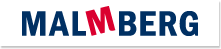 Actuele lesbrief Engels – October HeadlinesVoor de docentEen meisje in Canada heeft een geslaagd filmscript geschreven.ERK-niveauLezen A2 – Lezen om informatie op te doen – Kan korte, beschrijvende teksten over vertrouwde onderwerpen begrijpen. (LEA2-3c)Leesstrategieën – Kan zijn of haar begrip van de algemene betekenis van korte teksten over alledaagse onderwerpen van concrete aard gebruiken om de vermoedelijke betekenis van onbekende woorden af te leiden uit de context.Kan gebruikmaken van tweetalige (online) woordenboeken om woordbegrip te controleren, indien toegestaan.IntroAll over the world, cool kids are doing cool things. Here’s a cool girl from Canada.Assignment 1You may use English-language Internet sources to help you. a	List 5 or more words related to films/movies.b	Name your favourite film.Cool KidsCBC Kids News is a daily news service for kids in Canada. They publish real news for real kids. They also publish stories of cool kids doing cool things.Erica Mullakady is one of those cool kids. Read the story of the cool thing Erica did.Assignment 2Find the words in the text. Connect the words and expressions that have the same meaning.Assignment 3a	Choose the best summary.1	An 11-year-old girl had some spare time at school. She wrote a screenplay for a film. Her dad directed the film. It was a great success.2	An 11-year-old girl wrote a screenplay for a school project. Her dad is a filmmaker. The screenplay blew his mind and he shot a feature film.3	An 11-year-old girl was very bored at school. She played around with some napkins. When she told her father the story, he laughed and made a short film.4	An 11-year-old girl wanted to surprise her mother for her birthday. She went to a flower shop. When she came home, she sang Happy Birthday. Her father filmed the event.b	True or false?1	Erica’s dad gave Erica the idea to write a short film.2	Erica’s film has won an award.3	Erica’s film is called Before I Change My Mind.4	Erica’s film is called Perspective.5	Erica’s teacher asked Erica to write a short film.c	What would Erica really love to do in the future?1	To become a filmmaker.2	To direct her own silent film.3	To finish the novel that she started.4	To write a murder mystery.a napkina film of normal length, usually about imaginary characters and eventsto collaboratea film that is 1 minute longto directinterested in doing or thinking about somethingboredto lead a group of people in order to make a filma scripta long written story, usually about imaginary characters and eventscommutersthe moment when the director, actors etc. actually film a filma one-minute filmpeople who travel to and from work regularlyperspectivea prize in the form of moneya novelto be shown for the first timespare timea small piece paper used during a meal to clean your lips and fingersa feature filmtime when you do not have to work and you can do whatever you likea shoottired and impatient and not at all interestedto premiereway of looking at something or thinking about somethingopen to somethingto work with another person in order to make or do somethingcash prizethe written form of a play, film, television show, etc.